L.I. To plot coordinates onto a graph                                                                   Success CriteriaI can plot coordinates in four quadrantsI can mark the point with an xI can join the x’s to make a shapeI can name the shape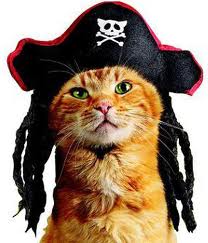 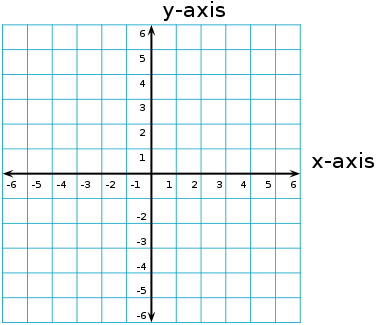 (  1 , 4  )(  3, 1   )(  -1, 1  )Shape_____________________(  4, 3   )(  4, -5  )(  -1, -1 )Shape_____________________(  -2, -3  )(  -4, -3  )(  -4, 2   )Shape_____________________(  3, 3  )(  3, -3 )( -3, -3)(  -3, 3 ) Shape_____________________( 1, 4 )( 5, 1 )( 2, -1 )( -2, 2 )Shape_____________________( 0, 3 )         ( 2, 3 )( 4, 1 )         ( 4, -1 )( 2, -3 )	   ( 0, -3 )( -2, -1)	   ( -2, 1 ) Shape_____________________